Chargers Lacrosse Association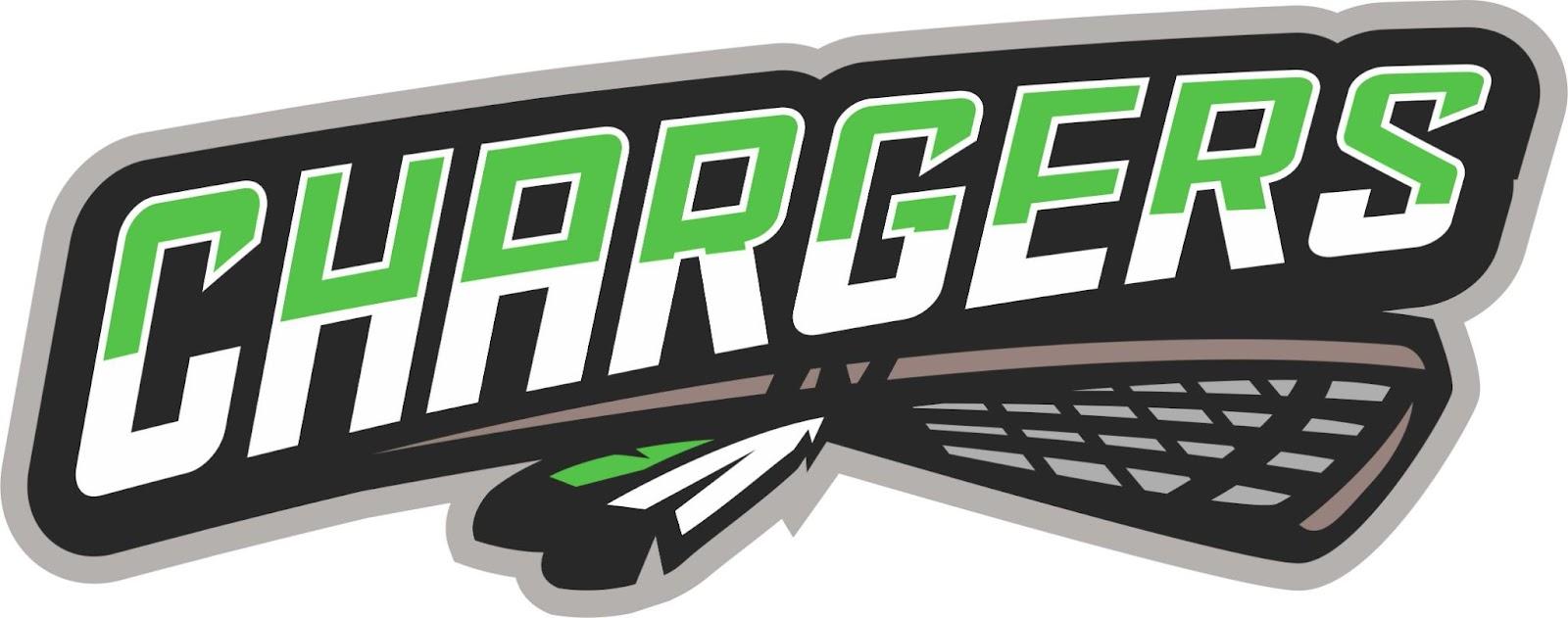 PO Box 1783Didsbury, ABT0M 0W0Date: January 16th Carstairs Arena Members Present: Dean Nielsen (President), Michelle Ball (VP),Annie Fox (VP in training), Rob Andrews (Treasurer), Jaclyn Fuhr (Registar), Melissa Nielsen (Secretary), Jennifer Yanos - phone in (Scheduler), Josh Andruik - phone in (Coach Coordinator), Garret Novontney (Equipment Coordinator)Members Excused: Cindy Fleming (Apparel), Jess Fray (Media)Meeting called to order 7:07pm by DeanAcceptance of Agenda:Motion: Jaclyn - carriedPrevious Minutes:Motion: Paula - carriedhttps://docs.google.com/document/d/1Xt0lgiQeA9FsL18N33fVaigJFuUFxWXe/edit?usp=drivesdk&ouid=105490614908968143908&rtpof=true&sd=trueOnce minutes are approved to be put on the website by Jess for viewing.Reports:President:CALL update - important dates/items.There will be a mandatory meeting for coaches/managers one for North and one for SouthDeadlines for teams U11 - U17 March 24 U7 Mar 31stFeb 27th all game floor times must be submitted to CALL executive DirectorLast day to submit game changes in May 1stEye opener weekend April 14 to 16thALA development camp U13 Red Deer March 18th and 19thCoaching courses Lacombe April 22-23, South May 27-28Provincials July 14 to 16 EdmontonOpportunity for Chargers to host U7 south Festival May 6th or 7th? Motion for same by Jaclyn - CarriedOpportunity for Chargers to host U11 playoffs June 17th and 18th Motion by Dean - CarriedSignificant difficulty sorting out accounts refer to the Treasurer reportGoal is to have registration open by Jan. 30th this year - Dean to draft a welcome letter with a sign up sheet for try it nights to be sent out to association Carstairs Arena is insisting on staffing the arena and charging full price for floor rental this year - discussion was had about services that will be included, availability of concession and floor cleaning.  Our members will be needed to touch up lines. Mail box in Carstairs will need to be purchased as Didsbury one is no longer  available because the association does not have a Didsbury address/location 2023 Budget reviewed - see attached under Treasurer Report Motion to accept budget with the addition of a $15/player budgeted for memory mates by Paula - CarriedRequests for releases - no decisions will be made until the associations numbers are finalised.  Responses will be given by March 15 2023.Vice President: Meeting to be arranged with Jess regarding MediaTreasurer: Has been reviewing receipts and bookkeeping from last year.  Difficult tracking funds from last year, there are some significant discrepancies (bottle drive and Raffle box funds) that are being followed up on by Dean Having difficulty getting a response from accountant - accountant is suppose to be available for a call tomorrowMet with lawyer - 2022 Societies filing is on hold because a financial report is needed and official name change needs to take place.  Discrepancies in when the year end is for the association Dec. 31st vs Feb.1st. Motion made by Rob for the association to purchase quick books (online version) so that Rob can take over bookkeeping and access could be given to the accountant.  Fiscally more responsible than purchasing the same program for the accountant to use. Motion carried. 2023 proposed budget https://docs.google.com/spreadsheets/d/1-tYmmbZYXTVmNE7N-7mklAj97JEr4jqC/edit?usp=drivesdk&ouid=105490614908968143908&rtpof=true&sd=trueRegistrar:Aim to open registration for January 30th.  Early registration discount of $25 will be in effect until March 1st. Set up of gmail account - awaiting certificate of corporation Equipment:Whole set of CAT 3 U17 goalie equipment lost in house fire (Carmen Steel/Tucker) Dean to follow up on the insurance process. Goalie Equipment still needs cleanedPriced goalie equipment $900 -2500/set depending on sizeReview of need for balls - inventory to be counted and needed balls to be purchasedMotion made by Melissa for Cindy/Garret to purchase organisation bins for equipment up to $250 - carriedinventory of jerseys is ongoing - none needed this yearDiscipline Chair: no reportCoach Coordinator:Coaches needed for try it nights prior to team being finalised - will approach past coachesFundraising: no reportScheduler:Try it nights for be booked at the school gym for Wednesday nights from 5-8pm Starting Feb. 8th5-5:45 - U7-U95:45 - 6:45 - U11-U136:45 -8 - U15 -U17Practice times proposed by Paula Motion carriedMonday/ Wednesday U11 5-6, U136-7,U157-8Tuesday/Thursday U7 5:15-6, U9 6-7, U17 7-8Regular practices to start first week of MarchSchool will need to be booked until Arena floor is ready April 10thBlackout days for Arena Grad June 22-25th, 4H ?last week in May- to be confirmedDiscussion about doing dryland training and bottle drive during blackout dates.Need proof of insurance for renting the schoolApparel:Update on pricing for shorts/socks and practice jerseys tabledOld Business:Media and promotion update - tabled Adjournment: 8:40  Next meeting Feb. 26 at 7pm at the Carstairs Arena. 